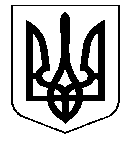 УКРАЇНАНОСІВСЬКА  МІСЬКА  РАДАНОСІВСЬКОГО  РАЙОНУ ЧЕРНІГІВСЬКОЇ  ОБЛАСТІВИКОНАВЧИЙ  КОМІТЕТР І Ш Е Н Н Я13  грудня 2019 року       	   м. Носівка                                     № 394 Про впорядкування адресних реквізитів 	Відповідно до статті 30 Закону України «Про місцеве самоврядування в Україні»,   «Положення про порядок присвоєння та зміни поштових адрес об’єктам нерухомого майна на території Носівської міської ради», затвердженого рішенням виконавчого комітету міської ради від 25.10.2018 р.  № 321, розглянувши подані документи, виконавчий комітет міської ради            в и р і ш и в:Житловому будинку, зареєстрованому: Кобизький шлях (колишня                 вул. Леніна), 34-Ж, м. Носівка, який належить Рублю Івану Івановичу  (Свідоцтво на право власності на жилий будинок ХХХХ), присвоїти фактичні адресні реквізити: Кобизький шлях, 58, м. Носівка.Житловому будинку, зареєстрованому: вул. Шаули (колишня                           вул. Жовтнева), 28, м. Носівка, який належить Кравчук Галині Олександрівні  (Свідоцтво про право на спадщину за законом ХХХХ), присвоїти фактичні адресні реквізити: вул. Шаули, 27, м. Носівка.½ частині житлового будинку, зареєстрованій: вул. Покиньбороди, 2,                 с. Ставок, яка належить Кебкалу Сергію Володимировичу  (Витяг про реєстрацію права власності на нерухоме майно ХХХХ), присвоїти фактичні адресні реквізити: вул. Покиньбороди, 2, с. Ставок, як цілій частині житлового будинку.  ½ частині житлового будинку, зареєстрованій:  вул. Вокзальна, 167,                        м. Носівка, яка належить Ременюк Августині Миколаївні  (Витяг з Державного реєстру речових прав на нерухоме майно ХХХХ), присвоїти фактичні адресні реквізити: вул. Вокзальна, 167-А, м. Носівка, як цілій частині житлового будинку.  Контроль за виконанням рішення покласти на заступника міського голови з питань житлово – комунального господарства О. Сичова.Міський голова                                                                          В. ІГНАТЧЕНКО